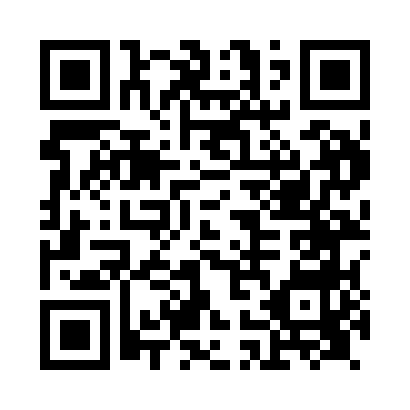 Prayer times for Achurch, Northamptonshire, UKWed 1 May 2024 - Fri 31 May 2024High Latitude Method: Angle Based RulePrayer Calculation Method: Islamic Society of North AmericaAsar Calculation Method: HanafiPrayer times provided by https://www.salahtimes.comDateDayFajrSunriseDhuhrAsrMaghribIsha1Wed3:295:3012:596:078:2910:312Thu3:265:2812:596:088:3110:343Fri3:235:2612:596:098:3210:374Sat3:195:2412:596:108:3410:405Sun3:165:2212:596:118:3610:436Mon3:135:2112:596:128:3710:467Tue3:105:1912:586:138:3910:498Wed3:085:1712:586:148:4110:509Thu3:075:1512:586:158:4210:5110Fri3:065:1412:586:168:4410:5111Sat3:055:1212:586:178:4610:5212Sun3:045:1012:586:188:4710:5313Mon3:045:0912:586:198:4910:5414Tue3:035:0712:586:208:5010:5515Wed3:025:0512:586:218:5210:5516Thu3:015:0412:586:228:5310:5617Fri3:015:0212:586:238:5510:5718Sat3:005:0112:586:248:5610:5819Sun2:595:0012:586:258:5810:5820Mon2:594:5812:596:268:5910:5921Tue2:584:5712:596:269:0111:0022Wed2:574:5612:596:279:0211:0123Thu2:574:5412:596:289:0411:0124Fri2:564:5312:596:299:0511:0225Sat2:564:5212:596:309:0611:0326Sun2:554:5112:596:309:0811:0427Mon2:554:5012:596:319:0911:0428Tue2:544:4912:596:329:1011:0529Wed2:544:4812:596:339:1211:0630Thu2:534:471:006:339:1311:0631Fri2:534:461:006:349:1411:07